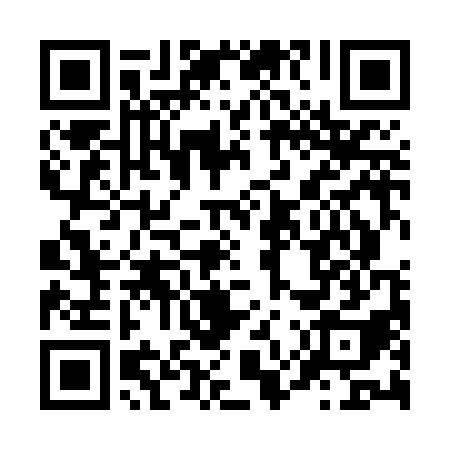 Ramadan times for Oberulsenbach, GermanyMon 11 Mar 2024 - Wed 10 Apr 2024High Latitude Method: Angle Based RulePrayer Calculation Method: Muslim World LeagueAsar Calculation Method: ShafiPrayer times provided by https://www.salahtimes.comDateDayFajrSuhurSunriseDhuhrAsrIftarMaghribIsha11Mon4:524:526:3912:273:366:176:177:5712Tue4:504:506:3712:273:376:186:187:5913Wed4:474:476:3412:273:386:206:208:0114Thu4:454:456:3212:263:396:226:228:0215Fri4:434:436:3012:263:406:236:238:0416Sat4:414:416:2812:263:416:256:258:0617Sun4:384:386:2612:263:426:266:268:0818Mon4:364:366:2412:253:436:286:288:0919Tue4:334:336:2212:253:446:296:298:1120Wed4:314:316:2012:253:456:316:318:1321Thu4:294:296:1712:243:466:326:328:1522Fri4:264:266:1512:243:476:346:348:1723Sat4:244:246:1312:243:476:366:368:1824Sun4:214:216:1112:243:486:376:378:2025Mon4:194:196:0912:233:496:396:398:2226Tue4:164:166:0712:233:506:406:408:2427Wed4:144:146:0412:233:516:426:428:2628Thu4:114:116:0212:223:526:436:438:2829Fri4:094:096:0012:223:536:456:458:3030Sat4:064:065:5812:223:536:466:468:3131Sun5:045:046:561:214:547:487:489:331Mon5:015:016:541:214:557:497:499:352Tue4:584:586:521:214:567:517:519:373Wed4:564:566:501:214:577:537:539:394Thu4:534:536:471:204:577:547:549:415Fri4:514:516:451:204:587:567:569:436Sat4:484:486:431:204:597:577:579:457Sun4:454:456:411:195:007:597:599:478Mon4:434:436:391:195:008:008:009:499Tue4:404:406:371:195:018:028:029:5210Wed4:374:376:351:195:028:038:039:54